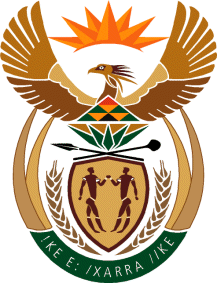 MinistryEmployment & LabourRepublic of South AfricaPrivate Bag X499, PRETORIA, 0001. Laboria House 215 Schoeman Street, PRETORA Tel: (012) 392 9620 Fax: 012 320 1942Private Bag X9090, CAPE TOWN, 8000. 120 Plein Street, 12th Floor, CAPE TOWN Tel: (021) 466 7160 Fax 021 432 2830www.labour.gov.zaNATIONAL ASSEMBLYWRITTEN REPLYQUESTION NUMBER: 623 [NW757E]623.	Mrs C N Mkhonto (EFF) to ask the Minister of Employment and Labour:(1)	Whether any labour inspectors visited any farms in Limpopo for inspection in the 2020-21 financial year; if not, what is the position in this regard; if so, (a) which farms and (b) on what dates;(2)	whether any labour inspectors intend to visit any farms in Limpopo in the current financial year; if not, why not; if so, (a) which farms and (b) on what dates?									NW757EREPLY:Yes, Honourable Mkhonto, Labour Inspectors visited farms in the financial year 2020-21. A total of 1150 inspections were conducted and only 169 workplaces were not compliant with the labour legislations.2) Labour inspectors intend to conduct 1 174 inspections in the farming  sector during  the financial year 2022/23.LegislationNumber of InspectionsCompliantNon-compliant Number issued with Enforcement documentEE72215151BCEA8778364141OHS87394848UI46271919COIDA67571010TOTAL1149980169169